ПРОТОКОЛ № _____Доп. Вр.                    в пользу                                           Серия 11-метровых                    в пользу                                            Подпись судьи : _____________________ /_________________________ /ПредупрежденияУдаленияПредставитель принимающей команды: ______________________ / _____________________ Представитель команды гостей: _____________________ / _________________________ Замечания по проведению игры ______________________________________________________________________________________________________________________________________________________________________________________________________________________________________________________________________________________________________________________________________________________________________________________________________________________________________________________________________________________________________________________________Травматические случаи (минута, команда, фамилия, имя, номер, характер повреждения, причины, предварительный диагноз, оказанная помощь): _________________________________________________________________________________________________________________________________________________________________________________________________________________________________________________________________________________________________________________________________________________________________________________________________________________________________________Подпись судьи:   _____________________ / _________________________Представитель команды: ______    __________________  подпись: ___________________    (Фамилия, И.О.)Представитель команды: _________    _____________ __ подпись: ______________________                                                             (Фамилия, И.О.)Лист травматических случаевТравматические случаи (минута, команда, фамилия, имя, номер, характер повреждения, причины, предварительный диагноз, оказанная помощь)_______________________________________________________________________________________________________________________________________________________________________________________________________________________________________________________________________________________________________________________________________________________________________________________________________________________________________________________________________________________________________________________________________________________________________________________________________________________________________________________________________________________________________________________________________________________________________________________________________________________________________________________________________________________________________________________________________________________________________________________________________________________________________________________________________________________________________________________________________________________________________________________________________________________________________________________________________________________________________________________________________________________________________________________________________________________________________________________________________________________________________________Подпись судьи : _________________________ /________________________/ 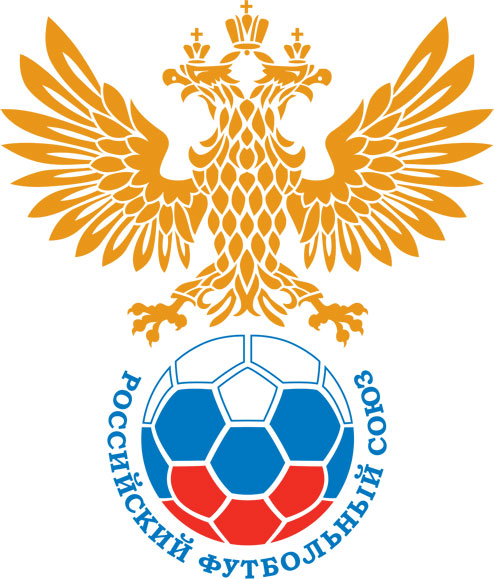 РОССИЙСКИЙ ФУТБОЛЬНЫЙ СОЮЗМАОО СФФ «Центр»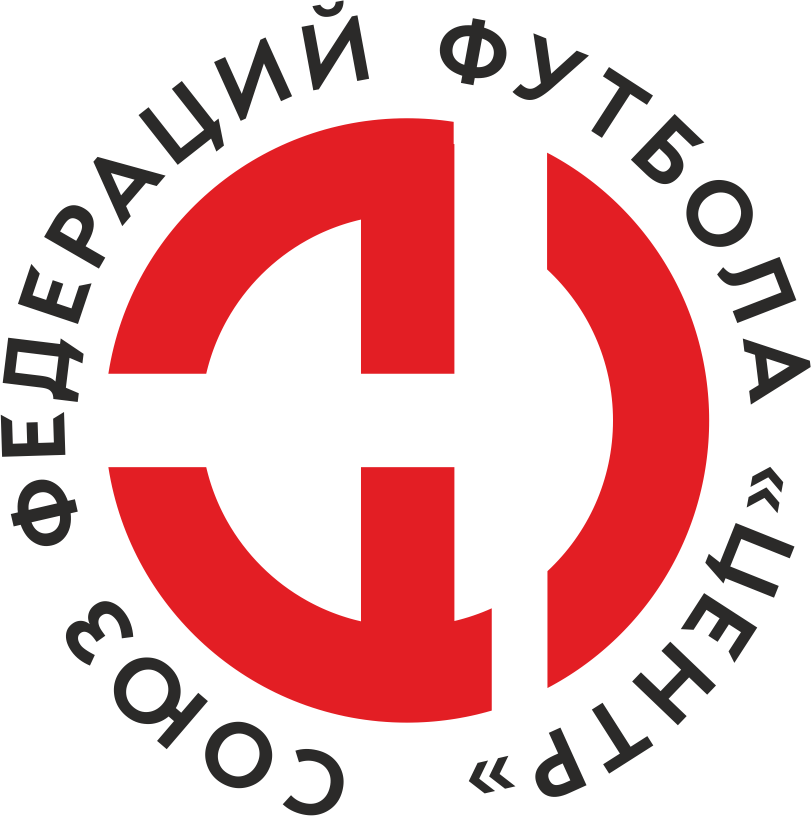    Первенство России по футболу среди команд III дивизиона, зона «Центр» _____ финала Кубка России по футболу среди команд III дивизиона, зона «Центр»Стадион «Сокол» (Липецк)Дата:31 августа 2019Металлург-М (Липецк)Металлург-М (Липецк)Металлург-М (Липецк)Металлург-М (Липецк)Космонавт (Калуга)Космонавт (Калуга)команда хозяевкоманда хозяевкоманда хозяевкоманда хозяевкоманда гостейкоманда гостейНачало:14:00Освещение:ЕстественноеЕстественноеКоличество зрителей:150Результат:4:1в пользуМеталлург-М (Липецк)1 тайм:3:0в пользув пользу Металлург-М (Липецк)Судья:Чуканов Андрей  (Воронеж)кат.1 помощник:Копаев Владимир (Воронеж)кат.2 помощник:Клюев Артем (Воронеж)кат.Резервный судья:Резервный судья:Скаков Владислав (Липецк)кат.Инспектор:Ковалев Алексей Борисович (Тамбов)Ковалев Алексей Борисович (Тамбов)Ковалев Алексей Борисович (Тамбов)Ковалев Алексей Борисович (Тамбов)Делегат:СчетИмя, фамилияКомандаМинута, на которой забит мячМинута, на которой забит мячМинута, на которой забит мячСчетИмя, фамилияКомандаС игрыС 11 метровАвтогол1:0Михаил АкиничевМеталлург-М (Липецк)22:0Илья ГлебовМеталлург-М (Липецк)273:0Михаил АкиничевМеталлург-М (Липецк)393:1Иван ФормалевКосмонавт (Калуга)814:1Никита ТиньковМеталлург-М (Липецк)87Мин                 Имя, фамилия                          КомандаОснование84Николай СмирныхМеталлург-М (Липецк)Второе предупреждение в матче (срыв перспективной атаки)РОССИЙСКИЙ ФУТБОЛЬНЫЙ СОЮЗМАОО СФФ «Центр»РОССИЙСКИЙ ФУТБОЛЬНЫЙ СОЮЗМАОО СФФ «Центр»РОССИЙСКИЙ ФУТБОЛЬНЫЙ СОЮЗМАОО СФФ «Центр»РОССИЙСКИЙ ФУТБОЛЬНЫЙ СОЮЗМАОО СФФ «Центр»РОССИЙСКИЙ ФУТБОЛЬНЫЙ СОЮЗМАОО СФФ «Центр»РОССИЙСКИЙ ФУТБОЛЬНЫЙ СОЮЗМАОО СФФ «Центр»Приложение к протоколу №Приложение к протоколу №Приложение к протоколу №Приложение к протоколу №Дата:31 августа 201931 августа 201931 августа 201931 августа 201931 августа 2019Команда:Команда:Металлург-М (Липецк)Металлург-М (Липецк)Металлург-М (Липецк)Металлург-М (Липецк)Металлург-М (Липецк)Металлург-М (Липецк)Игроки основного составаИгроки основного составаЦвет футболок: красно-черные       Цвет гетр: черныеЦвет футболок: красно-черные       Цвет гетр: черныеЦвет футболок: красно-черные       Цвет гетр: черныеЦвет футболок: красно-черные       Цвет гетр: черныеНЛ – нелюбительНЛОВ – нелюбитель,ограничение возраста НЛ – нелюбительНЛОВ – нелюбитель,ограничение возраста Номер игрокаЗаполняется печатными буквамиЗаполняется печатными буквамиЗаполняется печатными буквамиНЛ – нелюбительНЛОВ – нелюбитель,ограничение возраста НЛ – нелюбительНЛОВ – нелюбитель,ограничение возраста Номер игрокаИмя, фамилияИмя, фамилияИмя, фамилия1Никита Зеленов Никита Зеленов Никита Зеленов 48Яков Немов Яков Немов Яков Немов 2Михаил Акиничев Михаил Акиничев Михаил Акиничев 99Захар Иванников Захар Иванников Захар Иванников 47Максим Скопинцев (к)Максим Скопинцев (к)Максим Скопинцев (к)20Николай Смирных Николай Смирных Николай Смирных 88Артем Тарлыков Артем Тарлыков Артем Тарлыков 77Владислав Чернышов Владислав Чернышов Владислав Чернышов 10Илья Глебов Илья Глебов Илья Глебов 7Владислав Колченко Владислав Колченко Владислав Колченко 17Андрей Разомазов Андрей Разомазов Андрей Разомазов Запасные игроки Запасные игроки Запасные игроки Запасные игроки Запасные игроки Запасные игроки 12Иван СапуновИван СапуновИван Сапунов6Андрей КазанцевАндрей КазанцевАндрей Казанцев3Александр ФроловАлександр ФроловАлександр Фролов5Илья ЕлисеевИлья ЕлисеевИлья Елисеев15Даниил ДенежкинДаниил ДенежкинДаниил Денежкин11Михаил КукинМихаил КукинМихаил Кукин25Никита ТиньковНикита ТиньковНикита ТиньковТренерский состав и персонал Тренерский состав и персонал Фамилия, имя, отчествоФамилия, имя, отчествоДолжностьДолжностьТренерский состав и персонал Тренерский состав и персонал 1Тренерский состав и персонал Тренерский состав и персонал 234567ЗаменаЗаменаВместоВместоВместоВышелВышелВышелВышелМинМинСудья: _________________________Судья: _________________________Судья: _________________________11Владислав ЧернышовВладислав ЧернышовВладислав ЧернышовНикита ТиньковНикита ТиньковНикита ТиньковНикита Тиньков464622Яков НемовЯков НемовЯков НемовДаниил ДенежкинДаниил ДенежкинДаниил ДенежкинДаниил Денежкин6969Подпись Судьи: _________________Подпись Судьи: _________________Подпись Судьи: _________________33Владислав КолченкоВладислав КолченкоВладислав КолченкоАндрей КазанцевАндрей КазанцевАндрей КазанцевАндрей Казанцев7575Подпись Судьи: _________________Подпись Судьи: _________________Подпись Судьи: _________________44Андрей РазомазовАндрей РазомазовАндрей РазомазовМихаил КукинМихаил КукинМихаил КукинМихаил Кукин777755Захар ИванниковЗахар ИванниковЗахар ИванниковИлья ЕлисеевИлья ЕлисеевИлья ЕлисеевИлья Елисеев838366Илья ГлебовИлья ГлебовИлья ГлебовАлександр ФроловАлександр ФроловАлександр ФроловАлександр Фролов888877        РОССИЙСКИЙ ФУТБОЛЬНЫЙ СОЮЗМАОО СФФ «Центр»        РОССИЙСКИЙ ФУТБОЛЬНЫЙ СОЮЗМАОО СФФ «Центр»        РОССИЙСКИЙ ФУТБОЛЬНЫЙ СОЮЗМАОО СФФ «Центр»        РОССИЙСКИЙ ФУТБОЛЬНЫЙ СОЮЗМАОО СФФ «Центр»        РОССИЙСКИЙ ФУТБОЛЬНЫЙ СОЮЗМАОО СФФ «Центр»        РОССИЙСКИЙ ФУТБОЛЬНЫЙ СОЮЗМАОО СФФ «Центр»        РОССИЙСКИЙ ФУТБОЛЬНЫЙ СОЮЗМАОО СФФ «Центр»        РОССИЙСКИЙ ФУТБОЛЬНЫЙ СОЮЗМАОО СФФ «Центр»        РОССИЙСКИЙ ФУТБОЛЬНЫЙ СОЮЗМАОО СФФ «Центр»Приложение к протоколу №Приложение к протоколу №Приложение к протоколу №Приложение к протоколу №Приложение к протоколу №Приложение к протоколу №Дата:Дата:31 августа 201931 августа 201931 августа 201931 августа 201931 августа 201931 августа 2019Команда:Команда:Команда:Космонавт (Калуга)Космонавт (Калуга)Космонавт (Калуга)Космонавт (Калуга)Космонавт (Калуга)Космонавт (Калуга)Космонавт (Калуга)Космонавт (Калуга)Космонавт (Калуга)Игроки основного составаИгроки основного составаЦвет футболок: белые   Цвет гетр:  синиеЦвет футболок: белые   Цвет гетр:  синиеЦвет футболок: белые   Цвет гетр:  синиеЦвет футболок: белые   Цвет гетр:  синиеНЛ – нелюбительНЛОВ – нелюбитель,ограничение возрастаНЛ – нелюбительНЛОВ – нелюбитель,ограничение возрастаНомер игрокаЗаполняется печатными буквамиЗаполняется печатными буквамиЗаполняется печатными буквамиНЛ – нелюбительНЛОВ – нелюбитель,ограничение возрастаНЛ – нелюбительНЛОВ – нелюбитель,ограничение возрастаНомер игрокаИмя, фамилияИмя, фамилияИмя, фамилия1Дмитрий Мельниченко Дмитрий Мельниченко Дмитрий Мельниченко 12Петр Барбарас Петр Барбарас Петр Барбарас 17Кирилл Хитрых Кирилл Хитрых Кирилл Хитрых 21Антон Кузнецов Антон Кузнецов Антон Кузнецов 7Александр Немыченков (к)Александр Немыченков (к)Александр Немыченков (к)15Ярослав Кусов Ярослав Кусов Ярослав Кусов 19Егор Заяц Егор Заяц Егор Заяц 8Серафим Верещагин Серафим Верещагин Серафим Верещагин 16Дмитрий Чекарев Дмитрий Чекарев Дмитрий Чекарев 11Иван Формалев Иван Формалев Иван Формалев 6Александр Игнахин Александр Игнахин Александр Игнахин Запасные игроки Запасные игроки Запасные игроки Запасные игроки Запасные игроки Запасные игроки 77Александр ФедуловАлександр ФедуловАлександр Федулов14Евгений ИвановЕвгений ИвановЕвгений ИвановТренерский состав и персонал Тренерский состав и персонал Фамилия, имя, отчествоФамилия, имя, отчествоДолжностьДолжностьТренерский состав и персонал Тренерский состав и персонал 1Тренерский состав и персонал Тренерский состав и персонал 234567Замена Замена ВместоВместоВышелМинСудья : ______________________Судья : ______________________1122Подпись Судьи : ______________Подпись Судьи : ______________Подпись Судьи : ______________33Подпись Судьи : ______________Подпись Судьи : ______________Подпись Судьи : ______________44556677        РОССИЙСКИЙ ФУТБОЛЬНЫЙ СОЮЗМАОО СФФ «Центр»        РОССИЙСКИЙ ФУТБОЛЬНЫЙ СОЮЗМАОО СФФ «Центр»        РОССИЙСКИЙ ФУТБОЛЬНЫЙ СОЮЗМАОО СФФ «Центр»        РОССИЙСКИЙ ФУТБОЛЬНЫЙ СОЮЗМАОО СФФ «Центр»   Первенство России по футболу среди футбольных команд III дивизиона, зона «Центр» _____ финала Кубка России по футболу среди футбольных команд III дивизиона, зона «Центр»       Приложение к протоколу №Дата:31 августа 2019Металлург-М (Липецк)Космонавт (Калуга)команда хозяевкоманда гостей